As amended at the second (Stockholm), third (London), eighth (Härnösand), ninth (London), thirteenth (Oslo), twenty first (Stavanger), twenty ninth (Brest) thirty second (Dublin) Conferences of the Commission.SECTION 1 – MEMBERSHIPArticle 1The Commission  shall be composed of the Hydrographers of the countries (hereinafter called the member), who have given notice of their willingness to participate in or co-operate with programmes or joint actions, studies and exchange of information etc., pertaining to the field of hydrography, in accordance with the procedure laid down in these Statutes. Article 2Membership of the Commission shall be open to all Hydrographers who belong to the countries described in Article 1 and who accept these Statutes and is accorded to the Hydrographers signatories to these Statutes, i.e. the Hydrographers of Belgium, Denmark, France, Germany, Iceland, Ireland, Netherlands, Norway, Sweden and United Kingdom, who shall also decide on the acceptance of any new members.SECTION 2 - PURPOSEArticle 3The Commission shall promote and stimulate the furtherance of hydrographic and related knowledge and science, particularly regarding the North Sea and its entrances.It shall foster and encourage the concept of close co-operation amongst its members with the object to obtain, with the available resources, maximum results beneficial to Article 4The members shall co-operate whenever possible, and without influencing the internal affairs of their respective hydrographic offices or diminishing their national responsibilities, to exchange information regarding research, new developments and technical details, as well as organizational questions related to hydrography in its widest sense.Article 5The members shall participate of their own free will, either actively or in an advisory or assisting capacity, in hydrographic programmes which require concerted action, whenever practicable and possible without appreciably disturbing the fulfilment of their national hydrographic requirements.SECTION 3 - CONFERENCESArticle 6Conferences of the Commission shall be held regularly, with the proviso that the interval between consecutive conferences is not to exceed three years.Time and place shall be decided upon by the members.Article 7Conferences of the Commission shall be held in the countries to which the members belong.Members shall preferably attend the conferences in person or otherwise send a representative. At the conferences, officers of the hydrographic department of the host country may be present.The Commission may create, for the examination and execution of specific  committees composed of members interested in such .SECTION 4 - CHAIRArticle 8The conferences of the Commission are conducted by the Chair. The  is responsible for the preparation of the agenda for the conference for the organization of the conference.Any expense necessary to organize and conduct the conference shall be met by the office of the .Article 9The  shall hold office during the interval between consecutive conferences and shall act as the Bureau of the Commission during this interval.shall open the next conference by giving a report of the activities and results during the interval since the last conference.Article 10If the  is incapacitated during the interval between conferences, successor or the deputy hydrographer shall take the chair for the rest of the period.2. If the  is unable to act at the conference or any part thereof, shall be by successor or the deputy hydrographer. 

Article 11
The  shall prepare the minutes of the conference. minutes shall contain a very general outline of the discussions that took place as well as the actions and decisions that were approved of.The minutes shall be approved by the members who attended the conference.SECTION 5 - AGENDA OF THE CONFERENCEArticle 12Proposals for putting items on the agenda for the next conference should be sent to the  at least two months prior to the date of the conference.The of the Commission shall prepare the final agenda.Article 13The final agenda should reach the members at least two weeks prior to the date of the conference.At the beginning of each conference the Commission shall adopt the agenda for that conference.The Commission may, during a conference, modify the order of items on the agenda.SECTION 6 - DECISIONSArticle 14Decisions  by unanimous agreement, including decisions on action items.ecisions shall be part of the minutes of the conference.Only the members or their representatives shall be allowed to vote.Every member has one vote.SECTION 7 – SELECTION FOR THE IHO COUNCILArticle 15Annex A describes procedure for the selection of Member States by the NSHC for the IHO council.In order to prepare for the IHO Council, a standing agenda item during the NSHC conference will cover IHO Council matters. SECTION 8 - MISCELLANEOUSArticle 16If urgent questions arise, which cannot be solved by correspondence, and the discussion of which cannot be postponed till the next conference, the  shall convene a special conference .A special conference shall be organized and conducted by the , who shall not resign. The pertinent parts of articles 8 and 9 do not apply in case of special conference.To special conferences, experts others than the members can be invited. Article 17In case unanimously agreed, common projects, such as publications etc. require the expenditure of money, expenses shall be divided equally between members.Such expenses shall, however, be kept as low as possible.Apart from that and the expenses mentioned in Article 8, sub-para. 3, subject to the provision in Article 16, sub-para. 2, every member shall meet own expenses.Article 18The Commission may propose to amend these Statutes. Such amendments shall be discussed during a conference and shall be considered decisions in the sense of Article 14, sub-paras. 1 and 2.The Commission may determine - when circumstances call for such action - rules of procedure that shall be an Annex to these Statutes.Article 19English shall be the working language of the Commission, as well as during the conferences. Article 20The Commission shall not endeavour to become a separate group within the  and shall guard against any duplication of efforts regarding the .Any decision or action in which Member States of the  might have an interest shall be brought to the attention of the . The decision to do so shall be part of the minutes of the conference.The Commission shall lay down its findings in the form of decisions and actions items, to be annexed to the minutes of the conference.The Chair is responsible for the preparation of a list of extant decisions for each Conference, with an indication of their relevance. The Chair will update the list as part of the minutes of the Conference.The Chair is responsible for the preparation of a list of action items for each Conference, with a suggested way ahead. The Chair will update the list as part of the minutes of the Conference.Original:	The Hague, 10th January 1963Amended:	Stockholm, 7th September 1963London, 29th January 1965Härnösand, 13th September 1973London, 25th April 1975Oslo, 2nd June 1981Stavanger, September 1994Brest, 29th September 2010Dublin, 23rd June 2016ANNEX A to the STATUTES of the NSHCPROCEDURE FOR THE SELECTION OF MEMBER STATES BY THE NSHC FOR THE IHO COUNCILSelection of Member States by the NSHC for the IHO Council shall be determined in compliance with IHO General Regulations Articles 2 and 16.Role and Authority of Member States selected by the NSHC for the CouncilIHO Member States selected by the NSHC, shall occupy their seat on the Council for all sessions of the Council throughout the inter-sessional period between Assemblies.All expenses connected with the participation of Member States selected for the Council shall be defrayed by their respective State, in accordance with IHO General Regulation Article 3.In carrying out their role as a Member State selected by the NSHC for the Council, the selected Member States shall take into account the views of the Commission.Selection Procedure (see also flowchart Appendix 1)Three months before an ordinary session of the Assembly, the Secretary-General shall inform the Chair of the NSHC of:the number of seats allocated to the NSHC, andthose Member States that are eligible for selection by the NSHC.If the number of Member States eligible for selection by the NSHC for the Council is equal to the number of seats on the Council assigned to the NSHC by the Secretary-General under the terms of clause 4 above, then the aforementioned eligible Member States will be selected by the NSHC.If the number of Member States eligible for selection by the NSHC for the Council is greater than the number of seats assigned to the NSHC by the IHO Secretary-General under the terms of clause 4 above, then the Chair of the NSHC will invite those Member States that have been designated as eligible for selection to the Council to indicate if they wish to be considered as candidates for selection.If the number of candidate Member States is equal to the number of seats on the Council assigned to the NSHC, then these candidate(s) will be selected by the NSHC.If the number of candidate Member States is smaller than the number of seats on the council assigned to the NSHC, the candidate(s), if any, will be automatically designated and will be complemented by the eligible Member State(s) that have not been selected by the NSHC for the Council for the longest time. If this proves inconclusive, the Chair will designate eligible Members State(s) as selected by the NSHC.If the number of candidate Member States is greater than the number of seats on the Council assigned to the NSHC, the candidate(s) to be selected by the NSHC for the Council will be designated through a voting procedure.ANNEX A to the STATUTES of the NSHCVoting ProcedureThe voting procedure will take place in the three months prior to the Assembly, preferably at a Conference of the NSHC otherwise by correspondence if no NSHC Conference is scheduled.Each Member State may submit one voting paper marking as many candidate Member States from the list as seats have been assigned to the NSHC (see example of voting paper in Appendix 2).The quorum for a valid voting procedure is set at 50% of Member States casting their vote. Member States of the NSHC taking a seat in the Council are then elected by simple majority. An incomplete or blank voting paper is a valid voting option and does not count against the quorum.If no quorum is achieved, the voting window is extended for two weeks and the Chair invites the missing Member States to cast their vote. The existing votes stand.If still no quorum has been achieved, the chair designates the Member States for the Council based on the votes cast.In case of a draw the candidate that has not been selected by the NSHC for the Council for the longest time is selected. If this proves inconclusive the Chair will designate a candidate as the selected Member State by the NSHC.In order to warrant the integrity of the selection process, the Chair presents the voting forms to the observer of the secretariat of the IHO to the NSHC Conference, and requests this observer to confirm the integrity of the selection process.Representation of Member State selected by the NSHCThe Member States selected by the NSHC for the Council are normally represented by the head of the Hydrographic office. Each Member State shall inform the Chair of the NSHC and the Secretary-General of the IHO of the name of its official representative. An alternate may also be designated.Member States selected by the NSHC shall inform the Chair of the NSHC and the Secretary-General of any changes in representation, whether permanent or temporary, as soon as practicable.ANNEX A to the STATUTES of the NSHCList of eligible MS NSHC Number of seats allocated NSHCProcedure in accordance with annex B to IHB letter S1/6200Only Full MS are counted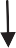 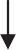 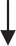 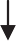 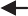 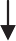 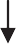 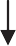 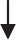 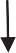 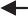 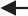 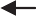 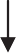 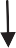 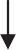 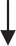 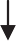 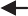 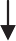 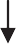 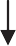 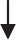 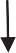 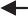 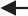 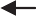 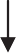 MS counted for 1 RHC onlyEligible MS >= RHC seatsProportional representation (actual declared MS)YEligible MS = seatsList of NSHC Candidate MSYCandidates = seatsYCandidates < seatsYCandidates > seatsList of NSHC representativesLists of RHC representativesOf note: Eligible MS> Number of SeatsAdds up to 20 seatsANNEX A to the STATUTES of the NSHCAppendix 2SELECTION OF MEMBER STATES BY THE NSHC FOR THE IHO COUNCILExample of Voting PaperPart ANumber of Seats on Council allocated to the NSHC:	Chair inserts number in here(This is the number of boxes that may be marked below)Part BTo vote for a candidate State put an ‘X’ in the adjacent box. The number of boxes that maybe marked is shown in Part A above.Member State: ……………………………...... Date: …………………………….Authorised By: ………………………………………….. Position: ………………………………………………..(signature)Annex A -4-Chair inserts candidate State A in hereVotes indicated with an X hereChair inserts State B in hereVotes indicated with an X hereChair inserts State C in hereVotes indicated with an X hereinsert other States if appropriateVotes indicated with an X here